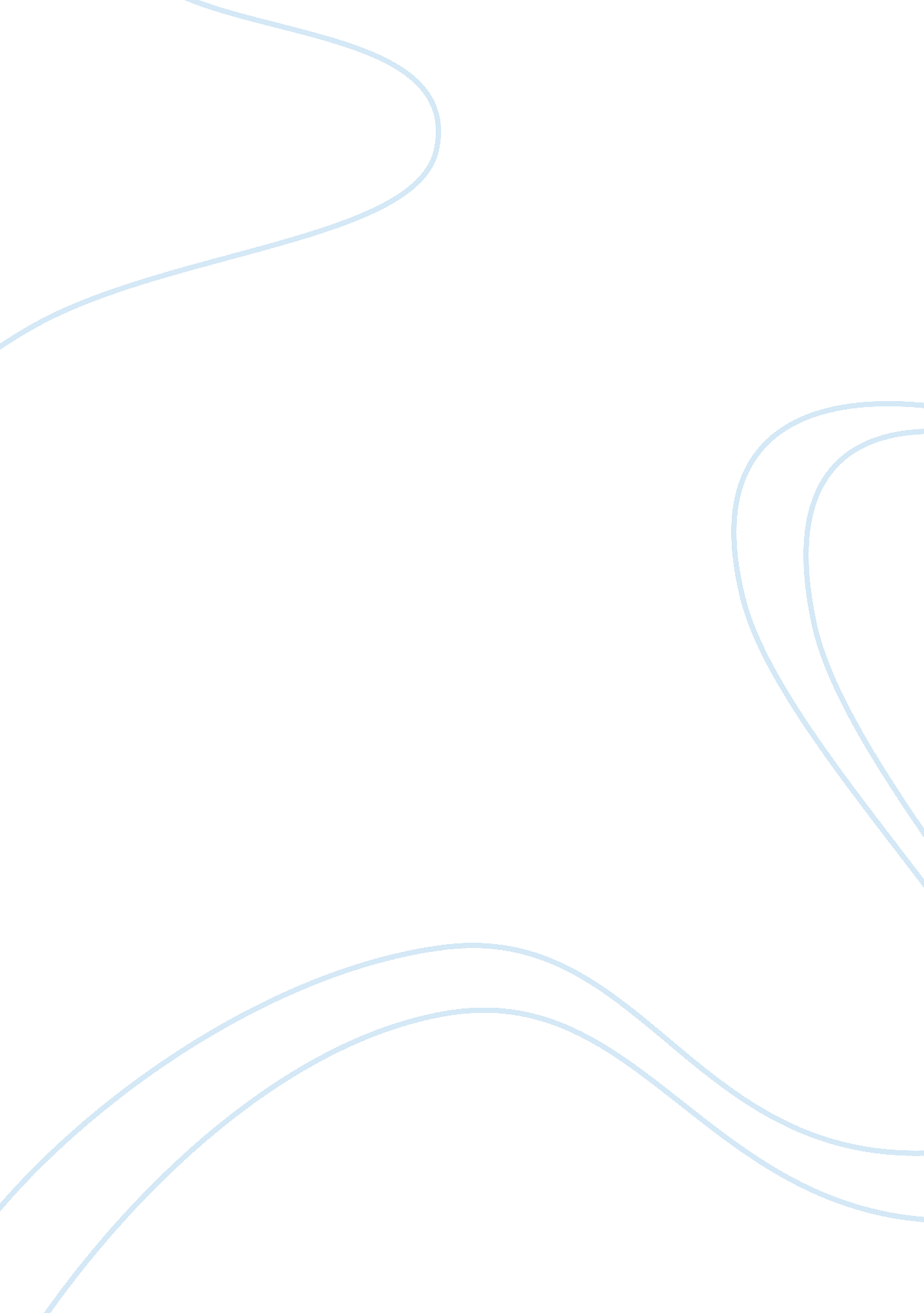 Quality assurance in radiologic technologyTechnology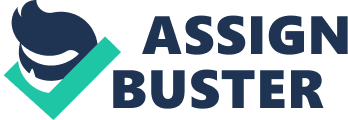 ART staff members can provide Information about ART programs, examinations procedures, continuing education requirements, and other satellites. The CARTS Is the national professional organization representing radiographers, radiation therapists, nuclear medicine technologists, monographers, cardiovascular-international technologists, computed tomography technologists, dosimeters, magnetic resonance technologists, educators, and managers. In additions to offering continuing education opportunities to its members, the association publishes the bimonthly Journal Radiological Technology, monthly newsletter CARTS Scanner, and biannual Journal Radiation Therapist. Operations: The CARTS is the national professional organization representing radiographers, dosimeters, magnetic resonance technologists, educators, and managers. In additions to offering continuing education opportunities to Its members, the association publishes the bimonthly journal Radiological Technology, monthly newsletter CARTS Scanner, and biannual journal Radiation Therapist. Operations: The EARS is dedicated to the advancement of imaging and radiation sciences; to establishing and maintaining high standards of radiological science education; to encouraging exchange of educational concepts and methods of all levels of imaging and radiation sciences; to stimulating interest in academic advancement and teaching as a career option; and to fostering mutual cooperation and understanding between radiological educators and external professional groups. Operations: The Raga's purpose Is to promote and develop the highest standards of radiology ND related societies through education and research. The Society seeks to provide radiologists and allied health scientists with educational programs and materials of the highest quality, and to constantly Improve the content and value of educational activities. The Society seeks to promote research in all aspects of Radiology and healthcare. The American Healthcare Radiology Administrators (AURA) is a nonprofit educational association organized to promote the highest level of management reactive in the administration of radiological sciences The SODS was founded in 1970 to promote, advance, and educate its members and the medical community in the science of Diagnostic Medical Iconography. The SODS provides and oversees educational programs, collects and disseminates information pertinent to the membership, publishes the Journal of Diagnostic Medical Iconography and a newsletter, reviews and establishes policies regarding the professional status, legislative activity, and welfare of its members. 